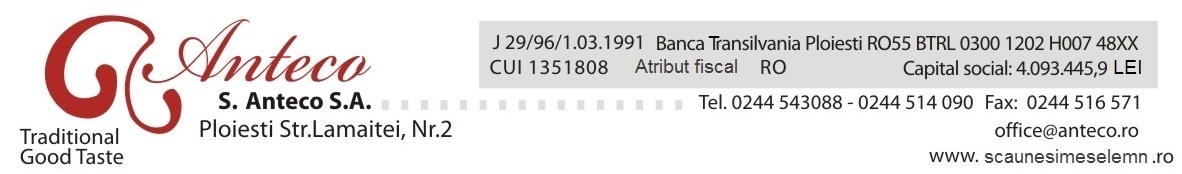          BULETIN  DE  VOT  PRIN  CORESPONDENTA Subscrisa/Subsemnatul ……………………………………………………….…,  cu domiciliul/sediul în ………………………………………………. str. ….………………………………………. nr.  ………………………………… , in calitate de reprezentant al  …………………………………………………………….. , cu domiciliul/sediul in ……………………………………………….. , str. ………………………………………… ,nr. …………………………………. , Judetul ………………………………deţinătoare a unui număr de  ………..…………………………………….. acţiuni, reprezentând ……………………………… % din capitalul social al S.C.  ANTECO S.A. Ploiesti , cu sediul in municipiul Ploiesti , str. Lamiitei , nr.2 , Judetul  Prahova , care asigură un număr de……………………………..   voturi în cadrul Adunării Generale Extraordinare a Acţionarilor S.C. ANTECO  S.A.  Ploiesti ce va avea loc in data de  15.12.2015 , ora 1000, la sediul societatii, stabilită pentru prima convocare, sau in data de 16.12.2015  la aceeaşi oră şi la aceeaşi adresă, stabilită ca fiind a doua convocare, în cazul în care cea dintâi nu s-ar putea desfăşura, îmi exercit dreptul de vot aferent deţinerilor mele înregistrate la data de referinţă ( 2 DECMBRIE 2015  )  în Registrul Acţionarilor, după cum urmează:Data _________________Semnătura ________________                      ŞtampilaPunctele din ordinea de zi supuse votului in Adunarea Generală Ordinara a AcţionarilorPentruImpotrivaAbtinere1. Aprobarea modificarii disp. art. 25 din Actul Constitutiv al S. ANTECO S.A. Ploiesti .Forma actuala a art. 25 din Actul Constitutiv este urmatoarea : ‘’ La expirarea  duratei mandatului  administratorii pot fi realesi . Mandatul administratorilor este de 1 an . ‘’ Forma modificata a art. 25 din Actul Constitutiv este urmatoarea : ‘’ La expirarea  duratei mandatului  administratorii pot fi realesi . Mandatul administratorilor este de 4  ani  . ‘’        2. Stabilirea Criteriilor de performanta ale conducerii societatii pentru exercitiul financiar            01.01.2016 – 31.12.2016  .               3. Aprobarea angajarii de catre  Societatea ANTECO S.A. Ploiesti a unui imprumut bancar in valoare de maxim 800.000 lei , de la una sau mai multe dintre urmatoarele banci : RBS BANK ROMANIA , ANGLO ROMANIAN BANK , NOVA BANK SA , BANK OF CYPRUS ROMANIA , BANCA ITALO ROMENA , BANC POST SA , BANCA ROMANA PENTRU DEZVOLTARE , LIBRA BANK S.A. , BANCA ROMANEASCA , EMPORIKI BANK ROMANIA S.A. , BANCA TRANSILVANIA , ALPHA BANK , BANCA COMERCIALA CARPATICA , CEC BANK S.A. , CITIBANK ROMANIA , BANCA CENTRALA COOPERATISTA CREDITCOOP , MKB ROMEXTERRA SA , BANK LEUMI ROMANIA S.A. , MARFIN BANK ROMANIA S.A., NATIONAL BANK OF GREECE , EXIMBANK , CREDIT EUROPE BANK ROMANIA S.A. , ING BANK ROMANIA , BANCA MILLENIUM S.A. , ATE BANK ROMANIA S.A. , PROCREDIT BANK , PIRAEUS BANK ROMANIA , PORSCHE BANK , BANCA COMERCIALA ROMANA , RAIFFEISEN BANCA PT LOCUINTE , GARANTI BANK INTERNATIONAL NV. , VOLKSBANK ROMANIA , BANCA COMERCIALA INTESA SANPAOLO ROMANIA , TREZORERIA STATULUI , UNICREDIT TIRIAC BANK .	     Delegarea catre  Consiliul de Administratie al societatii a competentelor privind aprobarea plafonului exact al contractului de imprumut bancar ce urmeaza a fi angajat de catre  societate , negocierea conditiilor contractarii creditului , stabilirea bunurilor mobile si imobile necesare garantarii creditului respectiv , a caror valoare nu poate depasi 20% din valoarea totala a activelor imobilizate , mai putin creantele , radierea garantiilor déjà existente , desemnarea persoanelor care vor reprezenta societatea in vederea semnarii documentelor care se vor intocmi in acest sens , modificarea/suplimentarea plafonului de creditare , rezilierea contractului , incheierea si semnarea altor acte aditionale  .              4. Aprobarea angajarii de catre  Societatea ANTECO S.A. Ploiesti a unui imprumut bancar in valoare de maxim 800.000 lei de la O.T.P.                          BANK  .	  Delegarea catre  Consiliul de Administratie al societatii a competentelor privind aprobarea plafonului exact al contractului de imprumut  ce urmeaza a fi angajat de catre  societate , negocierea conditiilor contractarii creditului , stabilirea bunurilor mobile si imobile necesare garantarii creditului respectiv , a caror valoare nu poate depasi 20% din valoarea totala a activelor imobilizate , mai putin creantele , radierea garantiilor déjà existente , desemnarea persoanelor care vor reprezenta societatea in vederea semnarii documentelor care se vor intocmi in acest sens , modificarea/suplimentarea plafonului de creditare , rezilierea contractului , incheierea si semnarea altor acte aditionale  .        5. Aprobarea preluarii , prelungirii si majorarii , pana la valoarea maxima de 800.000 lei a imprumutului bancar in valoare de 400.000 lei angajat de S. ANTECO S.A. Ploiesti de la Millennium Bamk , in prezent O.T.P. Bank .	  Delegarea catre  Consiliul de Administratie al societatii a competentelor privind aprobarea plafonului exact al contractului de imprumut  ce urmeaza a fi angajat de catre  societate , negocierea conditiilor contractarii creditului , stabilirea bunurilor mobile si imobile necesare garantarii creditului respectiv , a caror valoare nu poate depasi 20% din valoarea totala a activelor imobilizate , mai putin creantele , radierea garantiilor déjà existente , desemnarea persoanelor care vor reprezenta societatea in vederea semnarii documentelor care se vor intocmi in acest sens , modificarea/suplimentarea plafonului de creditare , rezilierea contractului , incheierea si semnarea altor acte aditionale  ..     6. Aprobarea bunurilor mobile si imobile , necesare garantarii creditelor angajate de S. ANTECO S.A. Ploiesti   a caror valoare depaseste  20% din valoarea totala a activelor imobilizate , mai putin creantele ,7. Ratificarea tuturor actelor si operatiunilor efectuate de catre S. ANTECO S.A. Ploiesti in privinta aplicarii disp. Legii nr. 151/2014, raportat la dispozitiile art. 7 din Hotararea nr.1 A.G.E.A. S. ANTECO S.A. Ploiesti adoptata in data de 18 FEBRUARIE 2015 .            8. Imputernicirea unei persoane  sa semneze in fata notarului public, al avocatilor si oricaror alte persoane fizice sau juridice toate hotararile adoptate si sa intreprinda toate demersurile necesare in relatiile cu Oficiul Registrului Comertului, Monitorul Oficial, A.S.F. si BVB , etc. .	             9. Stabilirea datei de  22 IANUARIE 2016 ca data de inregistrare pentru identificarea actionarilor asupra carora se rasfrang efectele Adunarii Generale Extraordinare a Actionarilor, conform art. 238 din Legea nr.297/2004 privind piata de capital si a datei de 21 IANUARIE 2016  ca « ex date « .